AHIMA Foundation VideosAttached Files: AFoundation_ACTFoundation-Videos.pdf (58.759 KB)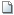 Using the attached list of available videos, select five videos to review (do not select #1 or #2 on the list).  Select videos of job titles that are of interest to you. Review the videos and submit a short summary of each interview and answer the following questions:1.  What appealed to you about the job title before watching the video?2.  Did the interview match the title of the job?  If not, what did you expect and why did it appear different?3.  Is this a position that you would like to have?  Why or why not?4.  Did anything surprise you about the video?